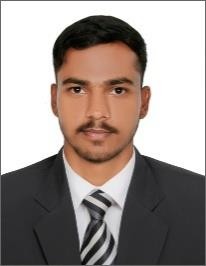 Email:  raheemuddin-394720@2freemail.com 	CAREER OBJECTIVE	Subject: Application for the Post of – Site EngineerSeeking a challenge position with opportunities for career advancement. To Have a long career, gain further skills and attain the organization aiming at Natural growth. To apply myself to become the best entry level hire with an Opportunity to grow along with the company, and to establish through this Experience a bridge between the company and my college. 	EDUCATIONAL QUALIFICATION	B. TECH Civil Engineering in MallaReddy Institute of Technology and Science, Hyderabad with distinction average of 65%.Intermediate in S.V.P Junior College, Hyderabad with distinction average of 74%.SSC in Newton High School, Hyderabad with distinction average of 73%. 	CORE COMPETENCIES	Employing competent persons for each task so as to nullify the risks.Maintaining quality policy of the organization.Following the standards as mentioned in specifications of a particular project.Monitoring project compliance with quality management standard policies and procedures.Providing the team with optimum resource for a particular activity with clear schedule and planned progress and ordering materials accordingly.Monitoring various daily, weekly and monthly reports along with activity monitoring sheets and progress charts to ensure achieving respective KPI’s.Worked as a Site Engineer for 1 year, coordinated and supervised the construction of GRT Hotel (A Multi Storey Building) in Hyderabad,a sub - contract of Telangana.Checking plans, drawings and quantities for accuracy of calculations and Ensuring all materials used and work performed are as per specifications.	Managing, monitoring and interpreting the contract design documents supplied by the client or architect.	Day to day management of the site, including supervising and monitoring the site labour force and the work of any subcontractors.Preparing the daily project and labour reports DPR, DLR as required.	Liaising with any consultants, subcontractors, supervisors, planners, quantity surveyors and the general workforce involved in the project. & liaising with clients and their representatives (architects, engineers and surveyors), including attending regular meetings to keep them informed of progress.BBS Bar Bending Schedule.BOQ Bill of Quantities.Total Estimation.Technical Thinking.Self-Motivated.Detailed Study Drawing and can Execute as per Plan.B. TECHMini Project.POLYMER FIBRE REINFORCED CONCRETE.PFRC Can be used Advantageously over Normal Concrete Pavement.PFRC Opens A New Hope for Developing and Globalizing the Quality and Reshaping the Face of the True Indian Roads.Major ProjectCAUSES AND PREVENTION OF CRACKS IN RISE BUILDING.A Crack is a Complete or Incomplete Separation of Concrete into Two or More Parts by Breaking or Fracturing.Due to Hydration Shrinkage Occurs Which Leads to form Cracks.Structural and Non-Structural are Formed in Constructions.Prevent Extreme Changes in Temperature by Considering Shrinkage Reducing Admixtures. 	PERSONAL PROFILE:	Marital Status	:  UnmarriedGender	: MaleDate of Birth	: 24th May 1997 Languages Known			: Telugu, English & Hindi Hobbies		: Gym, Reading Books.Nationality	: Indian. 	DECLARATION:	I hereby declare that the above-mentioned information is true to the best of my knowledge and I bear the responsibility for the correctness of the above-mentioned particulars. I’m willing to produce original certificates on demand.(RAHEEM UDDIN)